The attention of the Conference is drawn to No. 92 (Article 13) of the Constitution of the International Telecommunication Union, which stipulates that:“The decisions of a world radiocommunication conference, of a radiocommunication assembly and of a regional radiocommunication conference shall in all circumstances be in conformity with this Constitution and the Convention. The decisions of a radiocommunication assembly or of a regional radiocommunication conference shall also in all circumstances be in conformity with the Radio Regulations. When adopting resolutions and decisions, the conferences shall take into account the foreseeable financial implications and should avoid adopting resolutions and decisions which might give rise to expenditure in excess of the financial limits laid down by the Plenipotentiary Conference.”The attention of the Conference is also drawn to Article 34 of the Convention of the International Telecommunication Union, Nos. 488 and 489 which stipulates that:“Before adopting proposals or taking decisions with financial implications, the conferences of the Union shall take account of all the Union’s budgetary provisions with a view to ensuring that they will not result in expenses beyond the credits which the Council is empowered to authorize.No decision of a conference shall be put into effect if it will result in a direct or indirect increase in expenses beyond the credits that the Council is empowered to authorize.”	Houlin ZHAO
	Secretary-GeneralWorld Radiocommunication Conference (WRC-15)
Geneva, 2-27 November 2015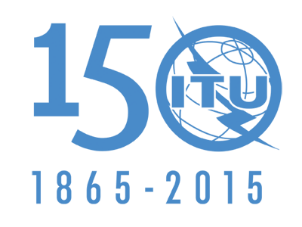 INTERNATIONAL TELECOMMUNICATION UNIONPLENARY MEETINGDocument 12-EPLENARY MEETING11 June 2015PLENARY MEETINGOriginal: EnglishNote by the Secretary-GeneralNote by the Secretary-GeneralFinancial responsibilities of ConferencesFinancial responsibilities of Conferences